КОНТРОЛЬНАЯ РАБОТА 13 ФУНКЦИИ, ИХ СВОЙСТВА И ГРАФИКИПояснения: первый вариант выполняют обучающиеся, фамилии которых находятся в верхней половине списка группы по алфавиту.       Соответственно, второй вариант выполняют обучающиеся, фамилии которых находятся во второй  половине списка группы по алфавиту.  В-1В-21Найти значение функции в точке :а) f(х)= +6х-5    = ; 1 б) f(х)= 2cos x       =; 1Найти значение функции в точке :а) f(х)=     = ; 2б) f(х)= 3sin x              =; 2Найти область определения функции:а) f(х)= 16х+4;  б) f(х)= ;   в) f(х)= ; г) f(х)= ;  д)  f(х)=  .2Найти область определения функции:а) f(х)= 2х+12;    б) f(х)= ;   в) f(х)= ; г) f(х)= ;  д)  f(х)=   .3Докажите, что функция нечетнаяf(х)= 4хtg x3Докажите, что функция четнаяf(х)= х2+cos x4Построить графики функций в одной системе координат:у=  ,   у=   ,   у= .4Построить графики функций в одной системе координат:у=  ,  у=  ,   у= .5Исследовать функцию и построить график: f(х)= +3х5    5Исследовать функцию и построить график: f(х)= 7х+2    6Исследовать функцию по графику: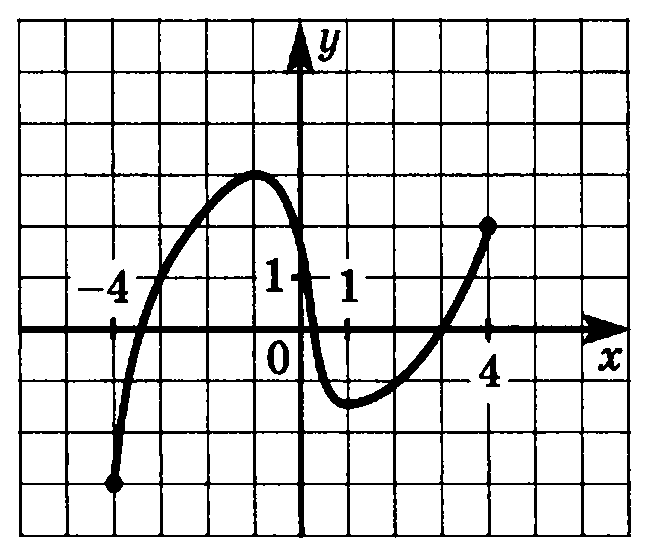 6Исследовать функцию по графику: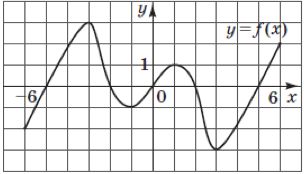 